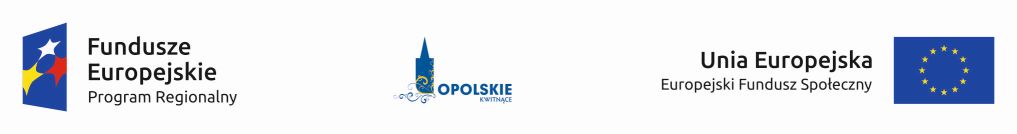 Nr postępowania: 2/VIII/2017                                                                                                                            Załącznik nr 4 do SIWZData:...............................................................................................................Nazwa Wykonawcy........................................................................................Adres Wykonawcy..........................................................................................WYKAZ DOŚWIADCZENIA ZAWODOWEGO KIEROWNIKA BUDOWYna potwierdzenie spełniania warunku określonego przez Zamawiającego w Rozdziale V ust 1, pkt 2 c)Przystępując do przetargu nieograniczonego nr 3/VIII/2017 na:Remont sali nr 4, węzłów sanitarnych i ciągów komunikacyjnych w zakresie dostosowania dla osób niepełnosprawnych na oddziale wewnętrznym PCM S. A. w Prudniku w ramach projektu „Poprawa usług medycznych w zakresie opieki nad osobami starszymi, w tym osobami z niepełnosprawnościami w Prudnickim Centrum Medycznym Spółka Akcyjna w Prudniku” Numer projektu: RPOP.10.01.01-16-0020/17.Kierownik budowy:                                          Imię i nazwisko: ………………..………......................................................………...                                             Wykształcenie:................................................................................................Kwalifikacje zawodowe – uprawnienia do kierowania robotami budowlanymi w specjalności konstrukcyjno-budowlanej bez ograniczeń nr …………………………………Wpis na listę członków właściwej okręgowej izby inżynierów budownictwa w ……………............................................................................................................................Miejsce i data: ..................................................                                             ………………………………...……………podpisy osób uprawnionych do 
reprezentowania WykonawcyL.p.          Doświadczenie zawodowe Kierownika budowy (tj. doświadczenie w kierowaniu min. 2 robotami budowlanymi, z których               każda spełniała następujące warunki: obejmowała swoim zakresem budowę, przebudowę lub remont budynku – dokładnieopisać każdą robotę budowlaną w zakresie wskazanym powyżej.1.2.